1. Progetto Inseguitore Solare Proff. Cesarini Piergiorgio / Benignetti Francesco:L'idea del progetto è nata all'inizio dell'anno scolastico TEMPI DI REALIZZAZIONE (INIZIO/FINE): GENNAIO/GIUGNO 2016Il progetto realizzato riguarda lo studio e sviluppo di un inseguitore biassiale autobilanciato ideato per funzionare con motori a corrente continua a bassa potenza alimentati dal pannello stessoAMBIZIONI DEL PROGETTORealizzare un prototipo più grande con un pannello fotovoltaico di tipo commerciale in modo da autoalimentarsi.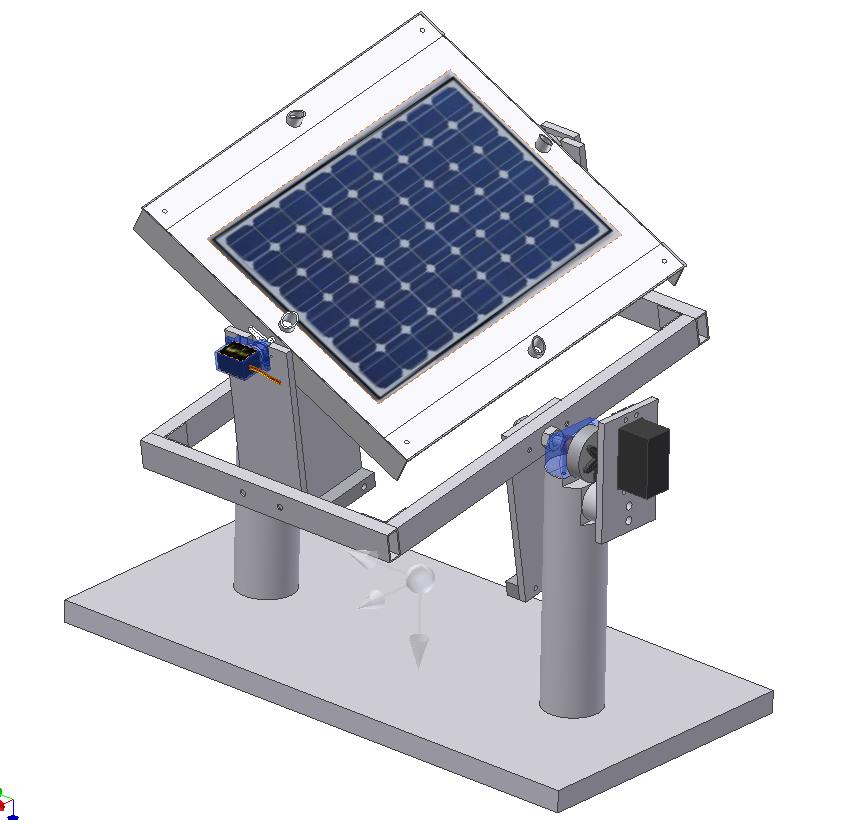 link filmato youtube.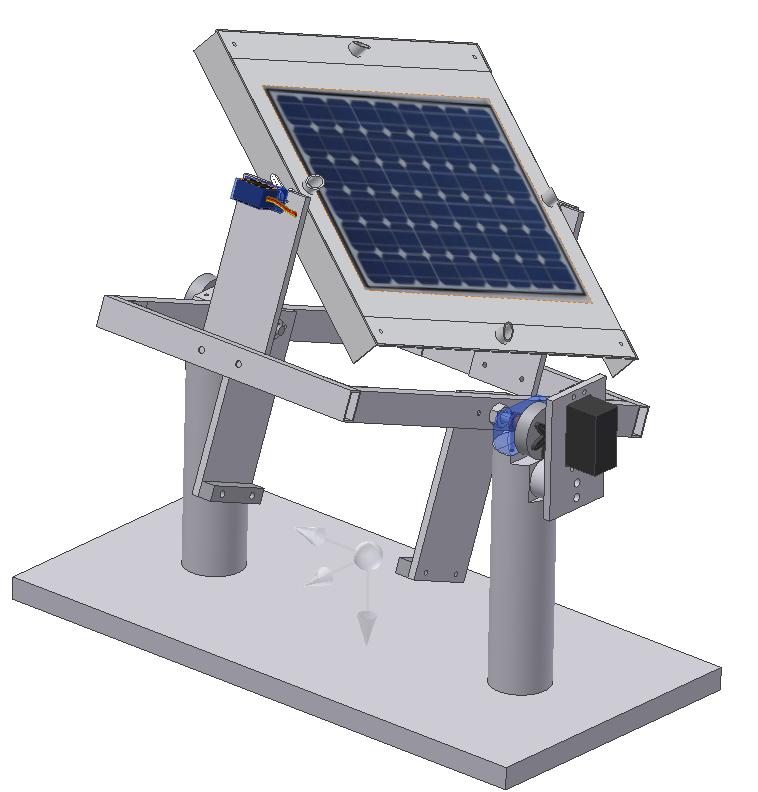 		https://www.youtube.com/watch?v=XvD8hDgqCk4